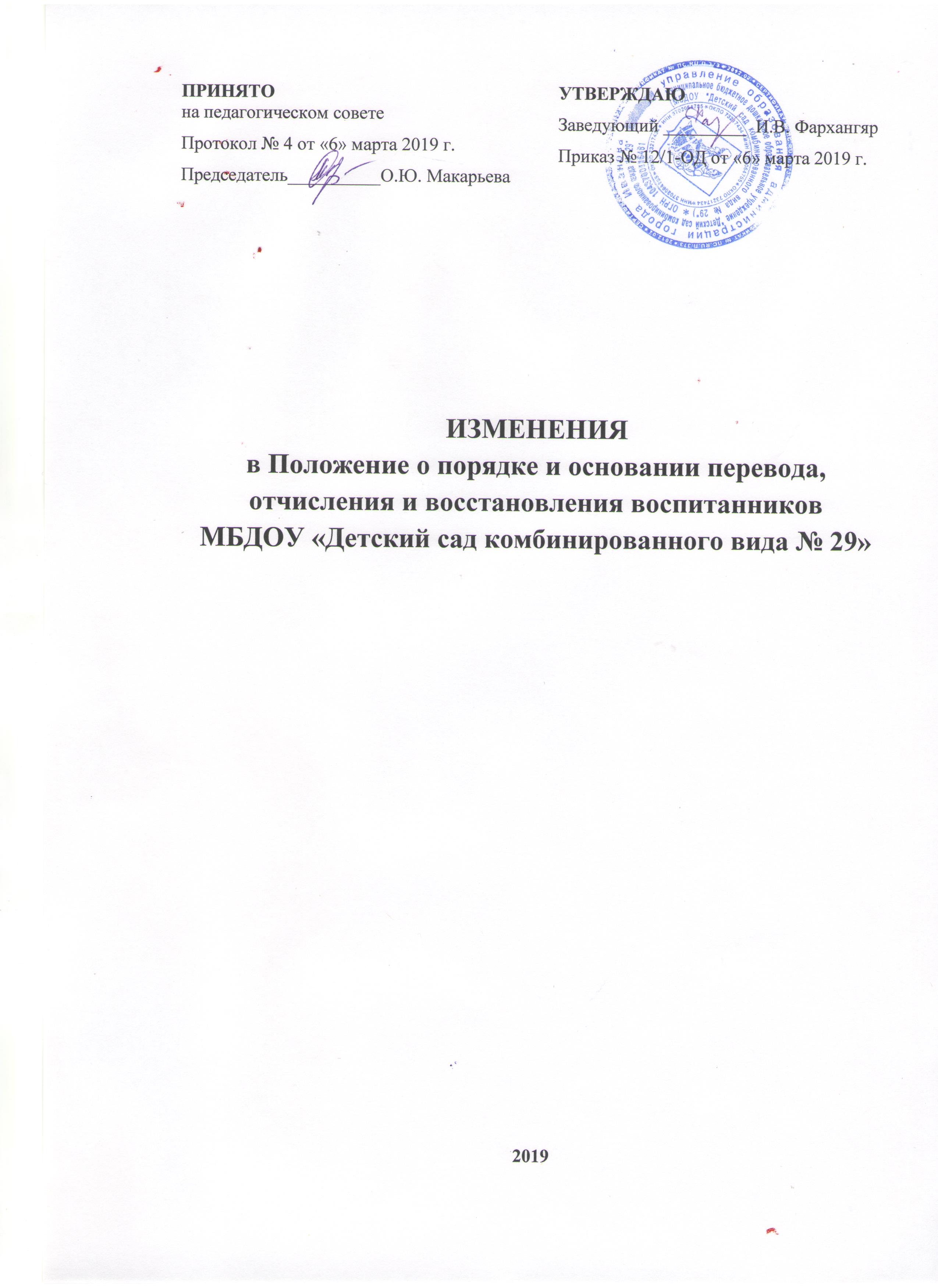 1. Пункт 1.2 читать в новой редакции: Порядок и основания перевода, отчисления воспитанников (далее – Порядок) разработан в соответствии со статьями 14, 30, 44 Федерального закона от 29 декабря 2012 г. № 273-ФЗ «Об образовании в Российской Федерации»; приказом Министерства просвещения Российской Федерации от 21 января 2019 г. № 30 «О внесении изменений в порядок и условия осуществления перевода обучающихся из одной организации, осуществляющей образовательную деятельность по образовательным программам дошкольного образования, в другие организации, осуществляющие образовательную деятельность по образовательным программам соответствующих уровня и направленности, утвержденные приказом Министерства образования и науки Российской Федерации от 28 декабря 2015 г. № 1527»; Уставом муниципального бюджетного дошкольного образовательного учреждения «Детский сад комбинированного вида № 29».2. п.2.2. читать в новой редакции:2.2.1. Перевод обучающихся из МБДОУ «Детский сад комбинированного вида № 29», в другую организацию, осуществляющую образовательную деятельность по образовательным программам соответствующих уровня и направленности (далее - принимающая организация), может быть произведен в следующих случаях:- по инициативе родителей (законных представителей) несовершеннолетнего обучающегося (далее - обучающийся);- в случае прекращения деятельности МБДОУ «Детский сад комбинированного вида № 29», аннулирования лицензии на осуществление образовательной деятельности (далее - лицензия);- в случае приостановления действия лицензии;- временный перевод на время коллективного отпуска по заявлению родителей (законных представителей) обучающегося на основании соглашения между дошкольными образовательными организациями.2.2.2. Учредитель МБДОУ «Детский сад комбинированного вида № 29» (Управление образования Администрации города Иванова) обеспечивает перевод обучающихся с письменного согласия их родителей (законных представителей).2.2.3. Перевод обучающихся не зависит от периода (времени) учебного года.2.2.4. В случае перевода обучающегося по инициативе его родителей (законных представителей) родители (законные представители) обучающегося:- осуществляют выбор принимающей организации;- обращаются в выбранную организацию с запросом о наличии свободных мест соответствующей возрастной категории обучающегося и необходимой направленности группы, в том числе с использованием информационно-телекоммуникационной сети "Интернет" (далее - сеть Интернет);- при отсутствии свободных мест в выбранной организации обращаются в управление образования Администрации города Иванова для определения принимающей организации из числа муниципальных образовательных организаций;- обращаются в МБДОУ «Детский сад комбинированного вида № 29» с заявлением об отчислении обучающегося в связи с переводом в принимающую организацию. Заявление о переводе может быть направлено в форме электронного документа с использованием сети Интернет.2.2.5. В заявлении родителей (законных представителей) обучающегося об отчислении в порядке перевода в принимающую организацию указываются:а) фамилия, имя, отчество (при наличии) обучающегося;б) дата рождения;в) направленность группы;г) наименование принимающей организации. В случае переезда в другую местность родителей (законных представителей) обучающегося указывается, в том числе, населенный пункт, муниципальное образование, субъект Российской Федерации, в который осуществляется переезд.2.2.6. На основании заявления родителей (законных представителей) обучающегося об отчислении в порядке перевода МБДОУ «Детский сад комбинированного вида № 29» в трехдневный срок издает распорядительный акт об отчислении обучающегося в порядке перевода с указанием принимающей организации.2.2.7. МБДОУ «Детский сад комбинированного вида № 29» выдает родителям (законным представителям) личное дело обучающегося (далее - личное дело).2.2.8. Требование предоставления других документов в качестве основания для зачисления обучающегося в принимающую организацию в связи с переводом из МБДОУ «Детский сад комбинированного вида № 29» не допускается.2.2.9. Личное дело представляется родителями (законными представителями) обучающегося в принимающую организацию вместе с заявлением о зачислении обучающегося в указанную организацию в порядке перевода из МБДОУ «Детский сад комбинированного вида № 29» и предъявлением оригинала документа, удостоверяющего личность родителя (законного представителя) обучающегося.2.2.9.1. Факт ознакомления родителей (законных представителей) с уставом принимающей организации, лицензией на осуществление образовательной деятельности, учебно-программной документацией и другими документами, регламентирующими организацию и осуществление образовательной деятельности, фиксируется в заявлении о зачислении обучающегося в указанную организацию в порядке перевода и заверяется личной подписью родителей (законных представителей) несовершеннолетнего обучающегося.2.2.9.2. При приеме в порядке перевода на обучение по образовательным программам дошкольного образования выбор языка образования, родного языка из числа языков народов Российской Федерации, в том числе русского языка как родного языка, осуществляется по заявлениям родителей (законных представителей) несовершеннолетних обучающихся.2.2.10. После приема заявления и личного дела принимающая организация заключает договор об образовании по образовательным программам дошкольного образования (далее - договор) с родителями (законными представителями) обучающегося и в течение трех рабочих дней после заключения договора издает распорядительный акт о зачислении обучающегося в порядке перевода.2.2.11. Принимающая организация при зачислении обучающегося, отчисленного из МБДОУ «Детский сад комбинированного вида № 29», в течение двух рабочих дней с даты издания распорядительного акта о зачислении обучающегося в порядке перевода письменно уведомляет МБДОУ «Детский сад комбинированного вида № 29» о номере и дате распорядительного акта о зачислении обучающегося в принимающую организацию.2.2.12. При принятии решения о прекращении деятельности МБДОУ «Детский сад комбинированного вида № 29» в соответствующем распорядительном акте учредителя указывается принимающая организация либо перечень принимающих организаций (далее вместе - принимающая организация), в которую(ые) будут переводиться обучающиеся на основании письменных согласий их родителей (законных представителей) на перевод.О предстоящем переводе МБДОУ «Детский сад комбинированного вида № 29» в случае прекращения своей деятельности обязано уведомить родителей (законных представителей) обучающихся в письменной форме в течение пяти рабочих дней с момента издания распорядительного акта учредителя о прекращении своей деятельности, а также разместить указанное уведомление на своем официальном сайте в сети Интернет. Данное уведомление должно содержать сроки предоставления письменных согласий родителей (законных представителей) обучающихся на перевод обучающихся в принимающую организацию.2.2.13. О причине, влекущей за собой необходимость перевода обучающихся,  МБДОУ «Детский сад комбинированного вида № 29»  обязано уведомить учредителя, родителей (законных представителей) обучающихся в письменной форме, а также разместить указанное уведомление на своем официальном сайте в сети Интернет:- в случае аннулирования лицензии - в течение пяти рабочих дней с момента вступления в законную силу решения суда;- в случае приостановления действия лицензии - в течение пяти рабочих дней с момента внесения в Реестр лицензий сведений, содержащих информацию о принятом федеральным органом исполнительной власти, осуществляющим функции по контролю и надзору в сфере образования, или органом исполнительной власти Ивановской области, осуществляющим переданные Российской Федерацией полномочия в сфере образования, решении о приостановлении действия лицензии.2.2.14. Учредитель, за исключением случая, указанного в пункте 2.2.12 настоящего Положения, осуществляет выбор принимающей организации с использованием информации, предварительно полученной от МБДОУ «Детский сад комбинированного вида № 29» о списочном составе обучающихся с указанием возрастной категории обучающихся, направленности группы и осваиваемых ими образовательных программ дошкольного образования.2.2.15. Учредитель запрашивает выбранные им организации, осуществляющие образовательную деятельность по образовательным программам дошкольного образования, о возможности перевода в них обучающихся.Руководители указанных организаций или уполномоченные ими лица должны в течение десяти рабочих дней с момента получения соответствующего запроса письменно проинформировать о возможности перевода обучающихся.2.2.16. МБДОУ «Детский сад комбинированного вида № 29» доводит до сведения родителей (законных представителей) обучающихся полученную от учредителя информацию об организациях, реализующих образовательные программы дошкольного образования, которые дали согласие на перевод обучающихся из МБДОУ «Детский сад комбинированного вида № 29», а также о сроках предоставления письменных согласий родителей (законных представителей) обучающихся на перевод обучающихся в принимающую организацию. Указанная информация доводится в течение десяти рабочих дней с момента ее получения и включает в себя: наименование принимающей организации, перечень реализуемых образовательных программ дошкольного образования, возрастную категорию обучающихся, направленность группы, количество свободных мест.2.2.17. После получения письменных согласий родителей (законных представителей) обучающихся МБДОУ «Детский сад комбинированного вида № 29» издает распорядительный акт об отчислении обучающихся в порядке перевода в принимающую организацию с указанием основания такого перевода (прекращение деятельности исходной организации, аннулирование лицензии, приостановление деятельности лицензии).2.2.18. В случае отказа от перевода в предлагаемую принимающую организацию родители (законные представители) обучающегося указывают об этом в письменном заявлении.2.2.19. МБДОУ «Детский сад комбинированного вида № 29» организация передает в принимающую организацию списочный состав обучающихся, письменные согласия родителей (законных представителей) обучающихся, личные дела.2.2.20. На основании представленных документов принимающая организация заключает договор с родителями (законными представителями) обучающихся и в течение трех рабочих дней после заключения договора издает распорядительный акт о зачислении обучающегося в порядке перевода в связи с прекращением деятельности МБДОУ «Детский сад комбинированного вида № 29», аннулированием лицензии, приостановлением действия лицензии.В распорядительном акте о зачислении делается запись о зачислении обучающегося в порядке перевода с указанием исходной организации, в которой он обучался до перевода, возрастной категории обучающегося и направленности группы.2.2.21. В принимающей организации на основании переданных личных дел на обучающихся формируются новые личные дела, включающие в том числе выписку из распорядительного акта о зачислении в порядке перевода, соответствующие письменные согласия родителей (законных представителей) обучающихся.